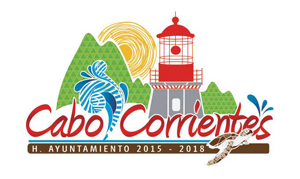 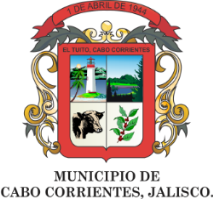 AGENDA PRESIDENCIAL JUNIO 2018AGENDA PRESIDENCIAL JUNIO 2018AGENDA PRESIDENCIAL JUNIO 2018AGENDA PRESIDENCIAL JUNIO 2018AGENDA PRESIDENCIAL JUNIO 2018AGENDA PRESIDENCIAL JUNIO 2018AGENDA PRESIDENCIAL JUNIO 2018LUNESMARTESMIERCOLESJUEVESVIERNESSABADODOMINGO1 Trabajos de electrificación localidad de Chimo234  Audiencias Ciudadanas5 Audiencias Ciudadanas6 Audiencias Ciudadanas7 Taller para los Lineamientos de la  iniciativa de la Ley de Ingresos 20198 Inauguración de la demostración cultura, tecnológica y artística de la comunidad educativa zona 10 y 12 91011 Audiencia Ciudadana.12 Supervisión de la Construcción Tramo Carretero Tuito- Chacala Tercera Etapa  13 Evento con vamos comerciante en la ciudad de Zapopan, Jalisco14 Reunión con los habitantes de la localidad de  Corrales15 Audiencias  Ciudadanas161718 Supervisión del arreglo de la bomba del pozo de agua de la localidad de Corrales19 Reunión con los habitantes de la  localidad del Refugio Suchitlan20 Audiencias Ciudadanas21 Supervisión de la colocación del trasformador de la energía eléctrica de la localidad de Guayabo Alto23 Salida a la ciudad de Guadalajara, a las oficinas de la Secretaría de Desarrollo e Integración Social (SDIS)222324 Audiencias Ciudadanas25 Reunión con los habitantes de la localidad de  Villa del Mar26 Audiencias Ciudadanas27 Audiencias Ciudadanas28 Supervisión del arreglo de la bomba del pozo de agua de la localidad de Corrales 2930